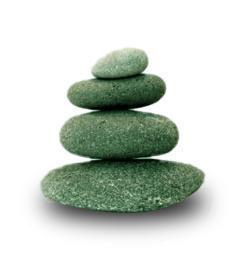 Supplemental Guide: Preventive Medicine – Aerospace Medicine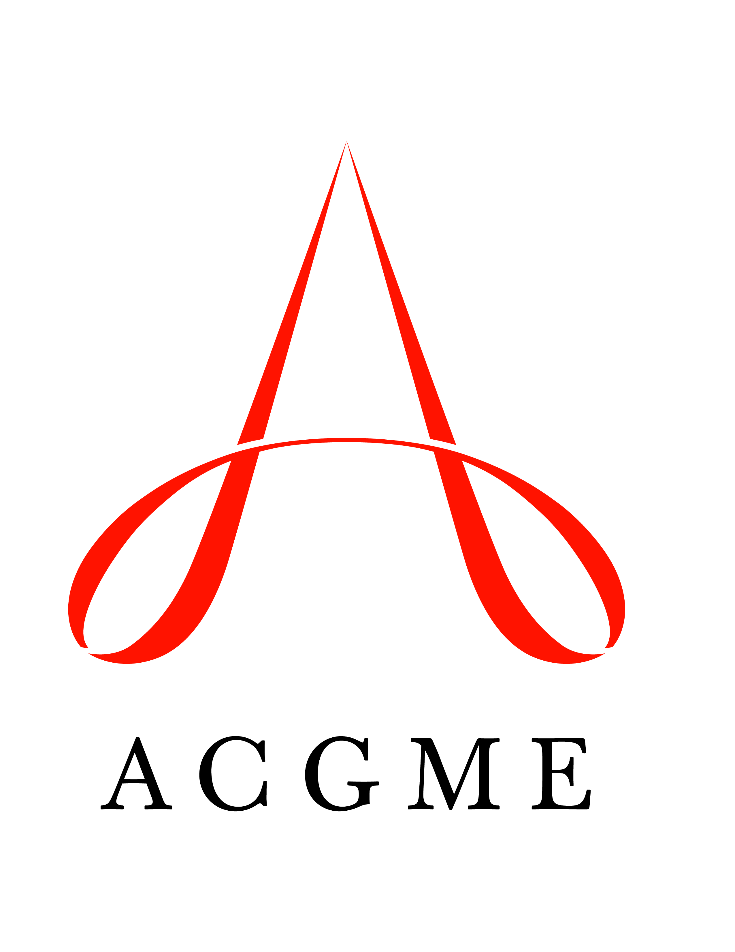 December 2020TABLE OF CONTENTSintroduction	3Patient care	4Health and Performance Optimization	4Fitness for Duty and Medical Standards	6Hazard Recognition, Mitigation, and Management	8Clinical Care Skills	10Air and Space Environment	11Aeromedical Transport	13Medical Knowledge	15Biostatistics and Epidemiology	15Regulatory	17Systems-based practice	19Patient Safety and Quality Improvement	19System Navigation for Patient-Centered Care	21Population Health	23Physician Role in Health Care Systems	24practice-based learning and improvement	27Evidence-Based and Informed Practice	27Reflective Practice and Commitment to Personal Growth	28professionalism	30Professional Behavior and Ethical Principles	30Accountability/Conscientiousness	33Self-Awareness and Help-Seeking	34interpersonal and communication skills	35Patient- and Family-Centered Communication	35Interprofessional and Team Communication	37Communication within Health Care Systems	40Mapping of 1.0 to 2.0	42Milestones resources	45Milestones Supplemental GuideThis document provides additional guidance and examples for the Preventive Medicine – Aerospace Medicine Milestones. This is not designed to indicate any specific requirements for each level, but to provide insight into the thinking of the Milestone Work Group.Included in this document is the intent of each Milestone and examples of what a Clinical Competency Committee (CCC) might expect to be observed/assessed at each level. Also included are suggested assessment models and tools for each subcompetency, references, and other useful information.Review this guide with the CCC and faculty members. As the program develops a shared mental model of the Milestones, consider creating an individualized guide (Supplemental Guide Template available) with institution/program-specific examples, assessment tools used by the program, and curricular components.Additional tools and references, including the Milestones Guidebook, Clinical Competency Committee Guidebook, and Milestones Guidebook for Residents and Fellows, are available on the Resources page of the Milestones section of the ACGME website.In an effort to aid programs in the transition to using the new version of the Milestones, the original Milestones 1.0 have been mapped to the new Milestones 2.0. Also indicated below are where the subcompetencies are similar between versions. These are not necessarily exact matches but are areas that include some of the same elements. Note that not all subcompetencies map between versions. Inclusion or exclusion of any subcompetency does not change the educational value or impact on curriculum or assessment. Available Milestones Resources Clinical Competency Committee Guidebook, updated 2020 - https://www.acgme.org/Portals/0/ACGMEClinicalCompetencyCommitteeGuidebook.pdf?ver=2020-04-16-121941-380 Clinical Competency Committee Guidebook Executive Summaries, New 2020 - https://www.acgme.org/What-We-Do/Accreditation/Milestones/Resources - Guidebooks - Clinical Competency Committee Guidebook Executive Summaries Milestones Guidebook, updated 2020 - https://www.acgme.org/Portals/0/MilestonesGuidebook.pdf?ver=2020-06-11-100958-330 Milestones Guidebook for Residents and Fellows, updated 2020 - https://www.acgme.org/Portals/0/PDFs/Milestones/MilestonesGuidebookforResidentsFellows.pdf?ver=2020-05-08-150234-750 Milestones for Residents and Fellows PowerPoint, new 2020 -https://www.acgme.org/Residents-and-Fellows/The-ACGME-for-Residents-and-Fellows Milestones for Residents and Fellows Flyer, new 2020 https://www.acgme.org/Portals/0/PDFs/Milestones/ResidentFlyer.pdf Implementation Guidebook, new 2020 - https://www.acgme.org/Portals/0/Milestones%20Implementation%202020.pdf?ver=2020-05-20-152402-013 Assessment Guidebook, new 2020 - https://www.acgme.org/Portals/0/PDFs/Milestones/Guidebooks/AssessmentGuidebook.pdf?ver=2020-11-18-155141-527 Milestones National Report, updated each Fall - https://www.acgme.org/Portals/0/PDFs/Milestones/2019MilestonesNationalReportFinal.pdf?ver=2019-09-30-110837-587 (2019)Milestones Bibliography, updated twice each year - https://www.acgme.org/Portals/0/PDFs/Milestones/MilestonesBibliography.pdf?ver=2020-08-19-153536-447 Developing Faculty Competencies in Assessment courses - https://www.acgme.org/Meetings-and-Educational-Activities/Other-Educational-Activities/Courses-and-Workshops/Developing-Faculty-Competencies-in-Assessment Assessment Tool: Direct Observation of Clinical Care (DOCC) - https://dl.acgme.org/pages/assessmentAssessment Tool: Teamwork Effectiveness Assessment Module (TEAM) - https://dl.acgme.org/pages/assessment Learn at ACGME has several courses on Assessment and Milestones - https://dl.acgme.org/ Patient Care 1: Health and Performance OptimizationOverall Intent: To understand the concepts of well-being and human performance optimization and apply them to help patients function at a new optimal level when facing new challenges  Patient Care 1: Health and Performance OptimizationOverall Intent: To understand the concepts of well-being and human performance optimization and apply them to help patients function at a new optimal level when facing new challenges  MilestonesExamplesLevel 1 Identifies techniques to improve human performanceIdentifies risks factors for development of disease and injuryLists improved nutrition, better exercise, and sleep hygiene as techniques to improve human performance Lists deconditioning, poor nutrition, substance abuse, fatigue, and failure to use protective equipment in high-risk activities as risk factorsLevel 2 Describes techniques to improve human performanceDescribes approach to decrease risk factors for development of disease and injuryIdentifies a healthy diet and adequate sleep schedule in order to improve human performance Discusses the benefits of smoking-cessation programs and resistance training to decrease the risk of disease developmentLevel 3 Uses techniques to improve human performance at the individual levelDevelops a plan using primary, secondary, and tertiary approaches for disease and injury prevention for an individual patientOutlines a sleep schedule for an individual on an extended mission Provides an exercise prescription to prevent neck injury in high performance aircraft Level 4 Directs the evaluation of techniques to improve human performanceDevelops a plan using primary, secondary, and tertiary approaches for disease and injury prevention for the communityAssesses response to a new exercise regimen with periodic follow-upCreates a program to decrease frequency of gravity-induced loss of consciousness (G-LOC) for high performance aviators Level 5 Develops techniques to improve human performanceDevelops and implements a policy to improve community health effortsDevelops a new exercise regimen to minimize helmet-related neck injuries in aviators Collaborates with stakeholders in the design and application of community-wide lifestyle change initiativeAssessment Models or ToolsDirect observation Multisource feedback Presentation Written reports Curriculum Mapping Notes or ResourcesGradwell D, Rainford D. Aviator fatigue and fatigue countermeasures. In: 5th ed. Aviation and Space Medicine. Boca Raton, FL: CRS Press; 2016.American Academy of Sleep Medicine. Practice guidelines. https://aasm.org/clinical-resources/practice-standards/practice-guidelines/. Accessed 2020.American Society for Nutrition. The American Journal of Clinical Nutrition.  https://nutrition.org/publications/the-american-journal-of-clinical-nutrition/. Accessed 2020.Astronaut Strength, Conditioning and Rehabilitation Group, NASA. Astronaut rehabilitation. https://www.nasa.gov/content/astronaut-strength-conditioning-and-rehabilitation. Published February 23, 2015. Accessed 2020.  Patient Care 2: Fitness for Duty and Medical Standards  Overall Intent: To understand the role of medical standards and their application in maintaining the safety of aviation industry personnel in a safe airspacePatient Care 2: Fitness for Duty and Medical Standards  Overall Intent: To understand the role of medical standards and their application in maintaining the safety of aviation industry personnel in a safe airspaceMilestonesExamplesLevel 1 Acquires a history and performs a basic physical exam to assess for workplace or environmental exposuresIdentifies individuals meeting all physical qualifications Performs a history and physical exam relevant to contact exposure Performs an aviation history and physical exam, considering different classifications of certificationLevel 2 Assesses work-relatedness of common workplace problemsUses medical standards to identify disqualifying conditionsUnderstands how noise exposure on a flight line impacts hearing Identifies how vision standards differ between pilot and support aviator Identifies vision thresholds for disqualification of pilot in command Level 3 Formulates a differential diagnosis, assessment, treatment, and plan, including return-to-work accommodations for simple casesSelects and interprets medical standards applicable to the operational situationApplies hearing threshold standards to identify candidates for a hearing protection programProposes a waiver for a highly qualified pilot with decreased visual acuity Level 4 Formulates a differential diagnosis, assessment, treatment, and plan, including return-to-work accommodations for complex casesApplies medical standards to certify or grant exceptions or waiversIdentifies carbon monoxide poisoning and recommends treatment including return to work provisions for post-carbon monoxide (CO) syndrome Applies for a Special Issuance for a Class 1 aviator medical certificate following myocardial infarction with stenting Level 5 Independently manages complex occupational injury and illness, using system-wide resourcesDevelops medical standards for certification or to grant exceptions or waiversIn aviator following plane crash with multiple orthopedic and neurological injuries, coordinates rehabilitation and assessment for eventual return to flightFor a commercial pilot with substance use disorder, coordinates enrollment in human intervention motivation study program to facilitate recertification and ongoing monitoring Develops an evidence-based proposal for a new or modified standard for hypertension Assessment Models or ToolsDirect observation Multisource feedback PresentationsWritten reports Curriculum Mapping Notes or ResourcesFederal Aviation Administration. Aerospace Medical Certification Subsystem. Aviation Medical Examiner guide for aviation medical examiners. https://www.faa.gov/about/office_org/headquarters_offices/avs/offices/aam/ame/guide/. Published July 29, 2020. Accessed 2020US Air Force. Medical examinations and standards. https://static.e-publishing.af.mil/production/1/af_sg/publication/afi48-123/afi48-123.pdf Published November 5, 2013. Accessed 2020. Patient Care 3: Hazard Recognition, Mitigation, and ManagementOverall Intent: To minimize the extent of harm by recognizing workplace hazards and offering mitigation strategies; to understand emergency preparedness and response concepts Patient Care 3: Hazard Recognition, Mitigation, and ManagementOverall Intent: To minimize the extent of harm by recognizing workplace hazards and offering mitigation strategies; to understand emergency preparedness and response concepts MilestonesExamplesLevel 1 Lists the exposure levels and adverse effects of workplace hazardsDemonstrates basic skills in emergency medical careIdentifies the injury potential of kinetic energy in aircraft and other vehicles Identifies toxic levels of lead exposure and lead toxicity Recognizes the importance of composure in emergencies Performs immediate life-saving first aid  Level 2 Recommends prevention and mitigation of workplace hazardsIdentifies key aspects of emergency preparedness programs and triage conceptsRecommends hearing protection in high-noise areas and installation of dampening materials where applicable Lists categories of patient severity Lists appropriate equipment for mass-casualty incident Level 3 Assesses effectiveness of prevention and mitigation of workplace hazards, and provides treatment to exposed individualsParticipates in emergency preparedness programs (simulated or actual)Monitors relevant physiologic function periodically and intervenes with appropriate stakeholders when progression or injury is apparentParticipates in a dirty bomb scenario in the command center Level 4 Assesses effectiveness of prevention and mitigation of workplace hazards for at-risk populationsDevelops and evaluates the medical portion of an emergency planIdentifies levels of protection provided by recommended equipment, mitigation initiatives, or hazards in work environment Creates medical annex for a pre-mishap plan Level 5 Modifies or develops exposure standardsDevelops, implements, and evaluates emergency preparedness programsDevelops an evidence-based proposal for a new or modified standard for cadmium exposure Designs and assembles emergency medical infrastructure and relationships for remote support of returning space crew considering available resources Assessment Models or ToolsDirect observationMultisource feedbackCurriculum Mapping Notes or ResourcesLaDou J, Harrison R. Current Occupational and Environmental Medicine. 5th Ed. New York, NY: McGraw-Hill Education; 2014. American College of Occupational and Environmental Medicine (ACOEM). Occupational medicine practice guidelines. https://acoem.org/Practice-Resources/Practice-Guidelines-Center Accessed 2020. Gradwell D, Rainford D. Aviation and Space Medicine. 5th ed. Boca Raton, FL: CRS Press; 2016.Commander, Navy Installations Command. Mishap reporting. https://www.cnic.navy.mil/regions/cnrma/om/safety/mishap_reporting.html Accessed 2020.Department of the Air Force. Safety investigation and hazard reporting. https://static.e-publishing.af.mil/production/1/af_se/publication/afi91-204/afi91-204.pdf. Published July 7, 2020. Accessed 2020. FEMA. National Incident Management System and All-Hazards Training. https://training.fema.gov/nims/ Accessed 2020. Patient Care 4: Clinical Care Skills Overall Intent: To apply clinical skills to the specialized practice of aerospace medicine, and to conduct appropriate examinations, initiate emergency care when necessary, and formulate aeromedically appropriate treatment planPatient Care 4: Clinical Care Skills Overall Intent: To apply clinical skills to the specialized practice of aerospace medicine, and to conduct appropriate examinations, initiate emergency care when necessary, and formulate aeromedically appropriate treatment planMilestonesExamplesLevel 1 Performs a history and physical examination, identifying significant historical events and findings on physical examination; formulates a broad differential diagnosis and initial assessment and planPerforms full review of systemsPerforms full cardiac and neurological examLists most common diagnoses in differential listProposes initial diagnosis and further work-up or treatmentLevel 2 Performs an accurate history and physical examination, identifying significant historical events and findings on physical examination; formulates an accurate differential diagnosis, assessment, and planPerforms focused review of systems, including only pertinent positive and negativesPerforms focused physical exam, oriented to required elementsEliminates unlikely diagnoses Focuses evaluation on most likely diagnoses Level 3 Identifies illness or injury and level of acuity; initiates diagnosis-specific treatment and interventionIdentifies immediate life-threatening illnesses/injuriesInitiates life-saving evaluation/treatmentLevel 4 Manages critical illness or injury within the standard of care for the clinical scenario and available medical resourcesAccurately distinguishes between life-threatening illness/injury and more routine diagnosesUses available resources to maximize careLevel 5 Triages and prioritizes use of available medical resources for multiple patients with complex conditionsManages mass casualty event appropriately with available resources and within appropriate standardsAssessment Models or ToolsDirect observationMultisource feedbackTabletop scenarioCurriculum Mapping Notes or ResourcesFederal Aviation Administration. Aerospace Medical Certification Subsystem. Aviation Medical Examiner guide for aviation medical examiners. https://www.faa.gov/about/office_org/headquarters_offices/avs/offices/aam/ame/guide/. Published July 29, 2020. Accessed 2020. FEMA. National Incident Management System and All-Hazards Training. https://training.fema.gov/nims/ Accessed 2020. National Association of Emergency Medical Technicians. Tactical emergency casualty care. https://www.naemt.org/education/tecc Accessed 2020.National Association of Emergency Medical Technicians. Tactical combat casualty care. https://www.naemt.org/education/naemt-tccc Accessed 2020.Patient Care 5: Air and Space EnvironmentOverall Intent: To understand concepts related to the unique aspects of the aviation and space environments, including physiologic effects and hazards, life-support systems used, and medical-support operations in support of aviation and space operationsPatient Care 5: Air and Space EnvironmentOverall Intent: To understand concepts related to the unique aspects of the aviation and space environments, including physiologic effects and hazards, life-support systems used, and medical-support operations in support of aviation and space operationsMilestonesExamplesLevel 1 Identifies the hazards of aviation and space flight, including acceleration, radiation, microgravity, hypobaria, hypoxia, and isolationIdentifies life support systems for air and space flightLists elements of operational medical support for launch, flight, orbital operations, and landing, including air frames, space habitats, and support systemsDescribes gravity-induced loss of consciousnessDistinguishes between hypoxia, hypobaria, and hypocapniaDescribes biologic effects of ionizing radiationLists life-support systems in common air and space vehiclesDescribes mishap response planLevel 2 Describes the adverse health risks and mitigation and counter measures of aviation and space flightDescribes life support systems for air and space flightDescribes key elements of operational medical support for launch, flight, orbital operations, and landing, including air frames, space habitats, and support systemsExplains anti-gravity straining maneuversLists types of radiation shielding, including advantages/disadvantagesDescribes symptoms of hyperventilationExplains on-board oxygen generating system (OBOGS)Lists key elements of mishap response planningLevel 3 Participates in passenger, crew, and physician health education about the adverse health risks and mitigation and counter measures of aviation and space flightOperates life support systems for air and space flightParticipates in planning of operational medical support for launch, flight, orbital operations, and landing, considering air frames, space habitats, and support systemsAccurately describes adverse effects of airline travel in lay languageApplies oxygen mask for aircrew and checks for fit and functionDevelops key elements of mishap response planLevel 4 Performs passenger, crew, and physician health education about the adverse health risks and mitigation and counter measures of aviation and space flightTroubleshoots life support systems for air and space flightProvides operational medical support in the field for launch, flight, orbital operations, and landing, considering air frames, space habitats, and support systemsPerforms one-on-one counseling for high-risk passenger Corrects fit of improperly fitting oxygen maskServes as field operative during operational support missionLevel 5 Designs and advances health education activities to promote flight safetyAnalyzes and recommends life support systems for air and space flightLeads, plans, and/or designs operational medical support for launch, flight, orbital operations, and landing, considering air frames, space habitats, and support systemsPrepares passenger service agent for aviation health hazardParticipates in selection of new oxygen maskDirects field operations of operational support missionAssessment Models or ToolsDirect observationMultisource feedbackCurriculum Mapping Notes or ResourcesGradwell D, Rainford D. Aviation and Space Medicine. 5th ed. Boca Raton, FL: CRS Press; 2016.Nicogossian A, Williams RS, Huntoon CL, Doarn CR, Polk JD, Schneider VS. Space Physiology and Medicine: From Evidence to Practice. 4th ed. New York, NY: Springer Publishing; 2016.   Jenkins DR. Dressing for Altitude: U.S. Aviation Pressure Suits, Wiley Post to Space Shuttle: U.S. Aviation Pressure Suits, Wiley Post to Space Shuttle. Washington, DC: US National Aeronautics and Space Admin; 2012. National Association of Emergency Medical Technicians. All hazards disaster response. https://www.naemt.org/education/ahdr Accessed 2020.Patient Care 6: Aeromedical TransportOverall Intent: To understand unique challenges of aeromedical transport, including inclusion and exclusion criteria, prioritization, and use of unusual aspects of biomedical support equipment in these environmentsPatient Care 6: Aeromedical TransportOverall Intent: To understand unique challenges of aeromedical transport, including inclusion and exclusion criteria, prioritization, and use of unusual aspects of biomedical support equipment in these environmentsMilestonesExamplesLevel 1 Identifies physiologic and clinical criteria for and contraindications to safe aeromedical transport of patientsDescribes patient movement categories/prioritiesIdentifies biomedical equipment to support air and space flightIdentifies how poor oxygen capacity and abnormal pulmonary function are exacerbated during air transport and impact of acuity/severity to patient safetyUnderstands and uses the correct terms to describe patients within the aeromedical transportation systems for ambulatory status, urgency, and stability and understands difference between stable, stabilized, and unstable patientsIdentifies differences between traditional and transport ventilatorsLevel 2 Describes physiologic and clinical criteria for and contraindications to safe aeromedical transport of patientsAssigns patients to movement categories/prioritiesDescribes biomedical equipment to support air and space flightDescribes the impact of anemia (hemorrhage, sickle cell crisis), and levels of acuity/severity for and against aeromedical transportation, among different types of airframesRequests priority movement of stabilized surgical case on ventilator; requests urgent transportation of moderately disturbed suicidal psychiatric patient from a combat zoneDescribes transport ventilatorsUnderstands process for validating equipment for aeromedical transportLevel 3 Applies physiologic and clinical criteria for safe aeromedical transport of patientsParticipates in planning of aeromedical transport missionParticipates in the evaluation of biomedical equipment to support air and space flightIdentifies need for blood transfusion for hemoglobin levels below 7 g/dL prior to safe movement of anemic patient; recommends correct use of supplemental oxygen for chronic obstructive pulmonary disease (COPD) patient with oxygen saturation level of 90 percent at sea level on room airRequests critical care team for priority stabilized surgical care on ventilator; requests medical attendant for suicidal, mildly disturbed psychiatric patient on routine transportInspects a pressure mask prior to useLevel 4 Demonstrates clinical decision-making skills to validate patients for aeromedical transportLeads planning of aeromedical transport missionEvaluates and troubleshoots biomedical equipment to support air and space flightDescribes limitations of different airframes and assigns the correct level and number of patients to be moved is a mission; understands logistics associated with movement of patients among different types of airframes and operational limitations (e.g., fixed versus rotary wings, civilian versus military, dedicated versus opportunistic aircraft, medical team composition or equipment availability)Troubleshoots malfunction of pressure maskLevel 5 Oversees treatment plans and restrictions, and supervises clearance of patients for aeromedical transportCreates policies or guides for aeromedical transportDevelops biomedical equipment to support air and space flightUnderstands, develops, integrates, and oversees plans for MedEvac, CasEvac, tactical and strategic patient movement as well as limitations associated with disaster response involving large populationsDevelops a policy for aeromedical transport for a patient with an infectious diseaseDevelops an improved physiologic monitorAssessment Models or ToolsDirect observationMultisource feedbackPresentationsTabletop scenariosWritten reportsCurriculum Mapping Notes or ResourcesThomas SH, Brown KM, Oliver ZJ, et al. An evidence-based guideline for the air medical transportation of prehospital trauma patients. Prehosp Emerg Care. 2014;18 Suppl 1:35-44. doi: 10.3109/10903127.2013.844872. Epub 2013 Nov 26Gradwell D, Rainford D. Aviation and Space Medicine. 5th ed. Boca Raton, FL: CRS Press; 2016.Medical Knowledge 1: Biostatistics and EpidemiologyOverall Intent: To demonstrate understanding and the ability to properly apply biostatistics and epidemiology concepts in the context of aerospace medicine and population healthMedical Knowledge 1: Biostatistics and EpidemiologyOverall Intent: To demonstrate understanding and the ability to properly apply biostatistics and epidemiology concepts in the context of aerospace medicine and population healthMilestonesExamplesLevel 1 Recognizes and defines common statistical concepts and testsRecognizes and defines basic measures of disease frequencyDescribes commonly used epidemiologic conceptsLists measures of central tendencyLists common significance testsDefines incidence and prevalenceUnderstands outbreaks and outbreak controlUnderstands disease transmission, vector, controlsLevel 2 Describes that statistics is a method for making population inferences from sample dataRecognizes and defines basic measures for comparing riskCritically appraises, epidemiologic literature for study designs, identifying purpose, population, design, and biasesDescribes the difference between a sample and a populationDescribes relative risk and odds ratioPerforms critical appraisal of classic articleLevel 3 Critically appraises statistical methods in published researchDescribes methods for calculating basic measures of disease frequency and riskSelects and applies epidemiologic methods appropriate to the population and risk factors being studiedPerforms critical appraisal of classic articlePerforms calculations on 2x2 tableUses a cross sectional study to understand prevalence of an injury in a population of aviatorsLevel 4 Selects and applies statistical tests appropriate to the data being analyzedCalculates measures of disease frequency and one or more risk factors for a specified disease or conditionDesigns and conducts an epidemiologic studyAppropriately chooses statistical tests based on types of data and analysis requiredPerforms and correctly interprets chi-square analysisCompletes aerospace medicine research projectLevel 5 Synthesizes results of statistical analysis to make correct population inferencesUses data to characterize and compare the health of populations, and assesses the importance of different risk factorsAnalyzes epidemiologic data to understand incidence and prevalence of toxic exposureAccomplishes publication of an appropriately designed and conducted epidemiologic study in a peer reviewed journalControls for bias and confounding in epidemiologic data to understand prevalence of a risk factor for diseaseAssessment Models or ToolsDirect observationMultisource feedbackPresentationsWritten reportsCurriculum Mapping Notes or ResourcesCDC Division of Scientific Education and Professional Development (DSEPD). Principles of epidemiology in public health practice, https://www.cdc.gov/csels/dsepd/ss1978/lesson1/index.html Accessed 2020.Medical Knowledge 2: Regulatory Overall Intent: To understand of the role of regulatory agencies in the aerospace industry and to correctly apply associated statutes, regulations, procedures, and guidelines to the safe practice of aerospace medicineMedical Knowledge 2: Regulatory Overall Intent: To understand of the role of regulatory agencies in the aerospace industry and to correctly apply associated statutes, regulations, procedures, and guidelines to the safe practice of aerospace medicineMedical Knowledge 2: Regulatory Overall Intent: To understand of the role of regulatory agencies in the aerospace industry and to correctly apply associated statutes, regulations, procedures, and guidelines to the safe practice of aerospace medicineMilestonesExamplesExamplesLevel 1 Identifies relevant regulatory agencies and their jurisdictions for aeromedical certification, flight safety, mishap and hazard response, and aviation and space operationsDescribes Federal Aviation Administration (FAA), National Transportation Safety Board (NTSB), and International Association of Aviation and Aerospace Education (ICAO)Describes Federal Aviation Administration (FAA), National Transportation Safety Board (NTSB), and International Association of Aviation and Aerospace Education (ICAO)Level 2 Identifies relevant regulations for aeromedical certification, flight safety, mishap and hazard response, and aviation and space operationsDescribes Federal Aviation Regulations (FAR) and Federal CodeDescribes Federal Aviation Regulations (FAR) and Federal CodeLevel 3 Applies and interprets relevant regulations for aeromedical certification, flight safety, mishap and hazard response, and aviation and space operations based on operational scenarios (simulated or actual)Uses appropriate segment of the FAA Guide for Aviation Medical ExaminersUses appropriate segment of the FAA Guide for Aviation Medical ExaminersLevel 4 Assesses compliance with relevant regulations for aeromedical certification, flight safety, mishap and hazard response, and aviation and space operations (simulated or actual)Prepares and submits a request for special issuancePrepares and submits a request for waiver of military aeromedical standardsPrepares and submits a request for special issuancePrepares and submits a request for waiver of military aeromedical standardsLevel 5 Prepares an evidence-based proposal for modifying an existing regulatory standardPrepares and presents to the aeromedical waiver councilParticipates with aeromedical advisory panel to create or modify an aeromedical standardPrepares and presents to the aeromedical waiver councilParticipates with aeromedical advisory panel to create or modify an aeromedical standardAssessment Models or ToolsDirect observationMultisource feedbackWritten reportDirect observationMultisource feedbackWritten reportCurriculum Mapping Notes or ResourcesFederal Aviation Administration. Aerospace Medical Certification Subsystem. Aviation Medical Examiner guide for aviation medical examiners. https://www.faa.gov/about/office_org/headquarters_offices/avs/offices/aam/ame/guide/. Published July 29, 2020. Accessed 2020 The Electronic Code of Federal Regulations (e-CFR). https://gov.ecfr.io. Accessed 2020.National Transportation Safety Board. https://www.ntsb.gov Accessed 2020.Military Service Specific Aeromedical Certification AgenciesWorld Health Organization, ICAO. Aviation Medicine Section. https://www.icao.int/safety/aviation-medicine/Pages/default.aspx Accessed 2020.Systems-Based Practice 1: Patient Safety and Quality Improvement (QI)Overall Intent: To engage in the analysis and management of patient safety events, including relevant communication with patients, families, and health care professionals; to conduct a QI projectSystems-Based Practice 1: Patient Safety and Quality Improvement (QI)Overall Intent: To engage in the analysis and management of patient safety events, including relevant communication with patients, families, and health care professionals; to conduct a QI projectMilestonesExamplesLevel 1 Demonstrates knowledge of common patient safety eventsDemonstrates knowledge of how to report patient safety eventsDemonstrates knowledge of basic quality improvement methodologies and metricsLists aviation or medical errors as common safety eventsDescribes how to report errors in own environmentDescribes the TeamSTEPPS set of teamwork toolsLevel 2 Identifies system factors that lead to patient safety eventsReports patient safety events through institutional reporting systems (simulated or actual)Describes local quality improvement initiatives (e.g., community vaccination rate, infection rate, smoking cessation)Identifies lack of hand sanitizer dispenser at each clinical exam room may lead to increased infection ratesReports lack of hand sanitizer dispenser at each clinical exam room to the medical directorSummarizes protocols resulting in decreased spread of community-acquired diseases Level 3 Participates in analysis of patient safety events (simulated or actual)Participates in disclosure of patient safety events to patients and families (simulated or actual)Participates in local quality improvement initiativesPrepares a review of a historical mishapThrough simulation, communicates with patients/families about a vaccine administration errorAnalyzes patient feedback for process improvementLevel 4 Conducts analysis of patient safety events and offers error prevention strategies (simulated or actual)Discloses patient safety events to patients and families (simulated or actual)Demonstrates the skills required to identify, develop, implement, and analyze a quality improvement projectCollaborates with a team to conduct the analysis of aviation mishaps and can effectively communicate with responsible organizations about those eventsParticipates in the completion of a QI project to improve human papillomavirus (HPV) vaccination rates within the practice, including assessing the problem, articulating a broad goal, developing a SMART (Specific, Measurable, Attainable, Relevant, Time-bound) objective plan, and monitoring progress and challengesLevel 5 Actively engages teams and processes to modify systems to prevent patient safety eventsRole models or mentors others in the disclosure of patient safety eventsCreates, implements, and assesses quality improvement initiatives at the institutional or community levelAssumes a leadership role at the departmental level for patient safetyConducts a simulation for disclosing patient safety eventsInitiates and completes a QI project to improve community HPV vaccination rates in collaboration with the county health department and shares results with stakeholdersAssessment Models or ToolsDirect observation E-module multiple choice testsMedical record (chart) auditMultisource feedbackPortfolioSimulationCurriculum Mapping Notes or ResourcesInstitute of Healthcare Improvement website (http://www.ihi.org/Pages/default.aspx) which includes multiple choice tests, reflective writing samples, and moreSystems-Based Practice 2: System Navigation for Patient-Centered CareOverall Intent: To effectively navigate the health care system, including the interdisciplinary team and other care providers; to adapt care to a specific patient population to ensure high-quality patient outcomesSystems-Based Practice 2: System Navigation for Patient-Centered CareOverall Intent: To effectively navigate the health care system, including the interdisciplinary team and other care providers; to adapt care to a specific patient population to ensure high-quality patient outcomesMilestonesExamplesLevel 1 Demonstrates knowledge of care coordinationIdentifies key elements for safe and effective transitions of care and hand-offsFor a patient with persistent low-back pain, identifies need for referral process to physical therapist Identifies a physical therapist to treat patient and communicates work restrictions if neededLevel 2 Coordinates care of patients in routine clinical situations effectively using the roles of the interprofessional teamsPerforms safe and effective transitions of care/hand-offs in routine clinical situationsFor a patient with lumbar radiculopathy with weakness, identifies magnetic resonance (MR) facility and appropriate specialist such as neurosurgeonFacilitates the referral process for magnetic resonance imaging (MRI) scan and specialist as neededLevel 3 Coordinates care of patients in complex clinical situations effectively using the roles of their interprofessional teamsPerforms safe and effective transitions of care/hand-offs in complex clinical situationsWorks with a surgeon, physical therapist, case manager, and employer to facilitate gradual return to regular duty in a post-operative low-back surgery patientArranges emergency department transfer or hospital admission for a patient with signs of spinal cord impingement such as urinary incontinence, lower extremity weakness, and saddle anesthesiaLevel 4 Role models effective coordination of patient-centered care among different disciplines and specialtiesRole models and advocates for safe and effective transitions of care/hand-offsEffectively role models care of musculoskeletal injuries to other residents or medical students to optimize medical treatment and return to workPrior to going on vacation, proactively informs the covering resident about a plan for continuity of care for a patientLevel 5 Analyzes the process of care coordination and leads in the design and implementation of improvementsImproves quality of transitions of care within and across health care delivery systems to optimize patient outcomesDevelops a protocol for transport potentially infectious patient sample via air transport in compliance Occupational Safety and Health Administration (OSHA) Bloodborne Pathogens requirementsPerforms a quality improvement project to optimize your clinic’s return-to-work program Assessment Models or ToolsDirect observation Medical record (chart) auditMultisource feedback Objective structured clinical examination (OSCE)Quality metrics and goals mined from electronic health records (EHRs)Review of sign-out tools, use and review of checklists Curriculum Mapping Notes or ResourcesCDC. Population Health Training in Place Program (PH-TIPP) https://www.cdc.gov/pophealthtraining/whatis.html Accessed 2020.Kaplan KJ. In pursuit of patient-centered care. March 2016. http://tissuepathology.com/2016/03/29/in-pursuit-of-patient-centered-care/#axzz5e7nSsAns Accessed 2020.Skochelak SE, Hawkins RE, Lawson LE, etc. al; AMA Education Consortium: Health Systems Science. 1st ed. Elsevier. 2016.Rinker J et al, Disability Management & Prevention, in:Current Diagnosis & Treatment: Occupational & Environmental Medicine, Fifth edition, Ladou J and Harrison R. 2014. McGraw Hill Education, p. 51-61. Occupational Safety and Health Administration (OSHA). Medical screening and surveillance requirements in OSHA standards: a guide. 2014 https://www.osha.gov/Publications/osha3162.pdf. Accessed 2020American College of Occupational and Environmental Medicine (ACOEM). Practice guidelines. https://acoem.org/Practice-Resources/Practice-Guidelines-Center Accessed 2020.Systems-Based Practice 3: Population Health Overall Intent: To effectively navigate the health care system, including the interdisciplinary team and other care providers, to adapt care to a specific patient population to ensure high-quality patient outcomesSystems-Based Practice 3: Population Health Overall Intent: To effectively navigate the health care system, including the interdisciplinary team and other care providers, to adapt care to a specific patient population to ensure high-quality patient outcomesMilestonesExamplesLevel 1 Demonstrates knowledge of population and community health needs and disparitiesIdentifies that patients in austere settings may have different needs than patients in traditional settingsLevel 2 Identifies specific population and community health needs and inequities for their local populationIdentifies that limited transportation options may be a factor in care of patients in austere settingsLevel 3 Uses local resources effectively to meet the needs of a patient population and communityConnects pilot with routine primary careLevel 4 Participates in changing and adapting practice to provide for the needs of specific populationsRefers patients to human intervention motivation study for management of substance use disorderLevel 5 Leads innovations and advocates for populations and communities with health care inequitiesLeads development of telehealth diagnostic services for an austere siteAssessment Models or ToolsDirect observation Medical record (chart) auditMultisource feedback OSCEQuality metrics and goals mined from EHRsReview of sign out tools, utilization and review of checklists Curriculum Mapping Notes or ResourcesCDC. Population Health Training in Place Program (PH-TIPP) https://www.cdc.gov/pophealthtraining/whatis.htmlKaplan KJ. In pursuit of patient-centered care. March 2016. http://tissuepathology.com/2016/03/29/in-pursuit-of-patient-centered-care/#axzz5e7nSsAns Skochelak SE, Hawkins RE, Lawson LE, etc. al; AMA Education Consortium: Health Systems Science. 1st ed. Elsevier. 2016.Systems-Based Practice 4: Physician Role in Health Care SystemsOverall Intent: To understand the physician role in the complex health care system and how to optimize the system to improve patient care and the health system’s performanceSystems-Based Practice 4: Physician Role in Health Care SystemsOverall Intent: To understand the physician role in the complex health care system and how to optimize the system to improve patient care and the health system’s performanceMilestonesExamplesLevel 1 Identifies key components of the complex health care system (e.g., hospital, skilled nursing facility, finance, personnel, technology)Describes basic health payment systems, (e.g., employer, government, private, public, uninsured care) and practice modelsIdentifies basic knowledge domains for effective transition to practice (e.g., information technology, legal, billing and coding, financial, personnel)Articulates differing capabilities across echelons of careUnderstands the impact of health plan coverage on prescription drugs for individual patientsIdentifies use of information technology for effective transmission of patient care data across aeromedevac continuumLevel 2 Describes how components of a complex health care system are interrelated, and how this impacts patient careDelivers care with consideration of each patient’s payment model (e.g., insurance type)Describes core administrative knowledge needed for transition to practice (e.g., contract negotiations, malpractice insurance, government regulation, compliance)Explains that improving patient satisfaction impacts patient adherence and payment to the health systemTakes into consideration patient’s prescription drug coverage when choosing a statin for treatment of hyperlipidemiaRecognizes that appropriate documentation can influence the severity of illness determination upon dischargeLevel 3 Discusses how individual practice affects the broader systemEngages with patients in shared decision making, informed by each patient’s payment modelsDemonstrates use of information technology required for medical practice (e.g., electronic health record, documentation required for billing and coding)Ensures that patient with COPD has a scheduled follow-up appointment at discharge within seven days to reduce risk of readmissionDiscusses risks and benefits of pursuing MRI imaging in the setting of acute low-back pain when a patient has a high out of pocket deductibleUnderstands the core elements of employment contract negotiation Level 4 Manages various components of the complex health care system to provide efficient and effective patient care and transition of careAdvocates for patient care needs (e.g., community resources, patient assistance resources) with consideration of the limitations of each patient’s payment modelAnalyzes practice patterns and professional requirements in preparation for practiceEnsures proper documentation required for submission of a military waiver or FAA Special Issuance for a complex health problemWorks collaboratively to improve patient assistance resources for a patient after a recent surgeryProactively compiles procedure log in anticipation of applying for hospital privilegesLevel 5 Advocates for or leads systems change that enhances high-value, efficient and effective patient care and transition of careParticipates in health policy advocacy activitiesEducates others to prepare them for transition to practiceWorks with community or professional organizations to advocate for no smoking ordinances Improves informed consent process for non-English-speaking patients requiring interpreter servicesAssessment Models or ToolsDirect observationMedical record (chart) audit Patient satisfaction data PortfolioCurriculum Mapping Notes or ResourcesCenter for Medicare and Medicaid Services. The merit-based incentive payment system: advancing care information and improvement activities performance categories. https://www.cms.gov/Medicare/Quality-Payment-Program/Resource-Library/2018-Advancing-Care-information-Fact-Sheet.pdf 2018.Agency for Healthcare Research and Quality (AHRQ): The Challenges of Measuring Physician Quality https://www.ahrq.gov/professionals/quality-patient-safety/talkingquality/create/physician/challenges.html 2016.AHRQ. Major physician performance sets: https://www.ahrq.gov/professionals/quality-patient-safety/talkingquality/create/physician/measurementsets.html 2018.The Kaiser Family Foundation: www.kff.org, 2019.The Kaiser Family Foundation: Topic: health reform: https://www.kff.org/topic/health-reform/ 2019. The National Academy for Medicine, Dzau VJ, McClellan M, Burke S, et al. Vital directions for health and health care: priorities from a National Academy of Medicine Initiative. March 2016.  https://nam.edu/vital-directions-for-health-health-care-priorities-from-a-national-academy-of-medicine-initiative/The Commonwealth Fund. Health system data center. 2017. http://datacenter.commonwealthfund.org/?_ga=2.110888517.1505146611.1495417431-1811932185.1495417431#ind=1/sc=1The Commonwealth Fund. Health reform resource center: http://www.commonwealthfund.org/interactives-and-data/health-reform-resource-center#/f:@facasubcategoriesfacet63677=[Individual%20and%20Employer%20ResponsibilityAmerican Board of Internal Medicine. QI/PI activities. Practice Assessment: Modules that physicians can use to assess clinical practice. 2019. http://www.abim.org/maintenance-of-certification/earning-points/practice-assessment.aspxPractice-Based Learning and Improvement 1: Evidence-Based and Informed PracticeOverall Intent: To incorporate evidence and patient values into clinical practicePractice-Based Learning and Improvement 1: Evidence-Based and Informed PracticeOverall Intent: To incorporate evidence and patient values into clinical practiceMilestonesExamplesLevel 1 Demonstrates how to access and use available evidence, and incorporate patient preferences and values in order to take care of a routine patientIdentifies evidence-based guidelines for management of hypertension in aviators at American Society of Aerospace Medicine Specialists (ASAMS) websiteLevel 2 Articulates clinical questions and elicits patient preferences and values in order to guide evidence-based careIn a patient with low-back pain, identifies and discusses potential evidence-based treatment options, with an emphasis on treatments compatible with continued flight dutiesLevel 3 Locates and applies the best available evidence, integrated with patient preference, to the care of complex patientsObtains, discusses, and applies evidence for the treatment of an aviator with chronic low-back pain who has failed to respond to conservative treatmentUnderstands and appropriately uses clinical practice guidelines in making patient care decisions while eliciting patient preferences and preserving flight statusLevel 4 Critically appraises and applies evidence even in the face of uncertainty and conflicting evidence to guide care, tailored to the individual patientAccesses the primary literature to identify risks and benefits of various surgical approaches to refractory chronic low-back painLevel 5 Coaches others to critically appraise and apply evidence for complex patients; and/or participates in the development of guidelinesLeads clinical teaching on application of best practices in critical appraisal of chronic low-back pain treatmentsAs part of a team, develops low risk chest pain protocol for the emergency departmentAssessment Models or ToolsDirect observationOral or written examinationsPresentation evaluationResearch portfolioCurriculum Mapping Notes or ResourcesNational Institutes of Health. Write Your Application. https://grants.nih.gov/grants/how-to-apply-application-guide/format-and-write/write-your-application.htm   U.S. National Library of Medicine. PubMed Tutorial. 2018. https://www.nlm.nih.gov/bsd/disted/pubmedtutorial/cover.html  Institutional IRB guidelinesVarious journal submission guidelinesPractice-Based Learning and Improvement 2: Reflective Practice and Commitment to Personal GrowthOverall Intent: To seek clinical performance information with the intent to improve care; to reflect on all domains of practice, personal interactions, and behaviors, and their impact on colleagues and patients (reflective mindfulness); to develop clear objectives and goals for improvement in some form of a learning planPractice-Based Learning and Improvement 2: Reflective Practice and Commitment to Personal GrowthOverall Intent: To seek clinical performance information with the intent to improve care; to reflect on all domains of practice, personal interactions, and behaviors, and their impact on colleagues and patients (reflective mindfulness); to develop clear objectives and goals for improvement in some form of a learning planMilestonesExamplesLevel 1 Accepts responsibility for personal and professional development by establishing goalsIdentifies the factors which contribute to gap(s) between expectations and actual performanceActively seeks opportunities to improveSets a personal practice goal of documenting use of the appropriate criteria for evaluation of unexplained syncopeIdentifies gaps in knowledge of cardiogenic versus neurogenic syncopeAsks for feedback from patients, families, and patient care team membersLevel 2 Demonstrates openness to performance data (feedback and other input) in order to inform goalsAnalyzes and reflects on the factors which contribute to gap(s) between expectations and actual performanceDesigns and implements a learning plan, with promptingIntegrates feedback to adjust the documentation of the evaluation of unexplained syncope Assesses time management skills and how it impacts timely completion of clinic notes and literature reviews When prompted, develops individual education plan to improve the evaluation of unexplained syncopeLevel 3 Seeks performance data episodically, with adaptability, and humilityAnalyzes, reflects on, and institutes behavioral change(s) to narrow the gap(s) between expectations and actual performanceIndependently creates and implements a learning planDoes a chart audit to determine the percent of patients evaluated for unexplained syncope and documents all components of the work-upCompletes a comprehensive literature review prior to patient encountersUsing web-based resources, creates a personal curriculum to improve their evaluation of unexplained syncopeLevel 4 Intentionally seeks performance data consistently with adaptability, and humilityChallenges assumptions and considers alternatives in narrowing the gap(s) between expectations and actual performanceUses performance data to measure the effectiveness of the learning plan and when necessary, improves itCompletes a quarterly chart audit to ensure documentation of the comprehensive work-up for unexplained syncopeAfter patient encounter, debriefs with the attending and other patient care team members to optimize future collaboration in the care of the patient and familyPerforms a chart audit on personal documentation of their evaluation of unexplained syncopeLevel 5 Role models consistently seeking performance data with adaptability and humilityCoaches others on reflective practice Facilitates the design and implementation of learning plans for othersModels practice improvement and adaptabilityDevelops educational module for collaboration with other patient care team membersAssists first-year residents in developing their individualized learning plansAssessment Models or ToolsDirect observationReview of learning planCurriculum Mapping Notes or ResourcesHojat M, Veloski JJ, Gonnella JS. Measurement and correlates of physicians' lifelong learning. Acad Med. 2009 Aug;84(8):1066-74.  Contains a validated questionnaire about physician lifelong learning.Burke AE, Benson B, Englander R, Carraccio C, Hicks PJ. Domain of competence: practice-based learning and improvement. Acad Pediatr. 2014;14: S38-S54.Lockspeiser TM, Schmitter PA, Lane JL et al. Assessing residents’ written learning goals and goal writing skill: validity evidence for the learning goal scoring rubric. Acad Med. 2013 Oct;88(10)1558-63.Professionalism 1: Professional Behavior and Ethical PrinciplesOverall Intent: To recognize and address lapses in ethical and professional behavior, demonstrate ethical and professional behaviors, and use appropriate resources for managing ethical and professional dilemmasProfessionalism 1: Professional Behavior and Ethical PrinciplesOverall Intent: To recognize and address lapses in ethical and professional behavior, demonstrate ethical and professional behaviors, and use appropriate resources for managing ethical and professional dilemmasMilestonesExamplesLevel 1 Identifies basic ethical principles of medicine Identifies common lapses in professionalismIdentifies and describes potential triggers of lapses in professionalismArticulates, in any given clinical care situation, the relative contributions and predominance of autonomy, beneficence, and non-malfeasance and justiceUnderstands and manifests those professional behaviors that indicate a command of these ethical principles and convey good faith and elicit trustArticulates how the principle of “do no harm” applies to a patient who may not need a central line even though the learning opportunity existsLevel 2 Demonstrates knowledge of the ethical principles underlying professional practiceDescribes when and how to appropriately report lapses in professionalism, including strategies for addressing common barriersDemonstrates professional behavior in routine situations and takes responsibility for own lapses in professionalismRespectfully approaches a resident who is late to sign out about the importance of being on time and to articulate this in terms of non-malfeasanceOutlines resources within the department for education and mitigation of common professional errorsApplies ethical principles involved in proper informed patient care Level 3 Analyzes straightforward situations using ethical principlesRecognizes situations that may trigger lapses in professionalism and intervenes to prevent lapses in self and othersRecognizes need to seek help in managing and resolving complex ethical situationsExplains to 75-year-old pilot that the abnormal Holter monitor report cannot be ignored or amendedUnderstands that adhering to ethical standards and not breaking rules when asked to so is critical for the preservation of proper care standards and professional standardsDiscusses treatment options for a potentially career-ending illness or condition, free of bias, while recognizing own limitations, and consistently honoring the patient’s choiceLevel 4 Analyzes complex situations using ethical principlesDemonstrates professional behavior in complex or stressful situationsRecognizes and uses appropriate resources for managing and resolving ethical dilemmas as needed (e.g., ethics consultations, literature review, risk management/legal consultation)Discusses with team and family members extent of resource allocation and intervention in persistently vegetative patient with COVID-19Actively considers the perspectives of others and recognizes that they serve as a potential resource for interpretation of ethical principles in a care situationModels respect for patients and promotes the same from colleagues, when a patient has been waiting an excessively long time to be seen; understands the factors that led to the patient being late to be being seen in the larger contextRecognizes and uses ethics consults, literature, risk-management/legal counsel in order to resolve ethical dilemmasLevel 5 Articulates, models, and teaches ethical behavior from first principles as applied to the working environmentCoaches others when their behavior fails to meet professional expectationsIdentifies and seeks to address system-level factors that induce or exacerbate ethical problems or impede resolutionPrioritizes spacecraft seat availability for de-orbiting for crew return in the context of spacecraft vehicle lossCoaches others when their behavior fails to meet professional expectations and creates a performance improvement plan based in an ethical framework to prevent recurrence Clarifies and reinforces supportive command structuresAssessment Models or ToolsDirect observationGlobal evaluationMultisource feedbackOral or written self-reflection SimulationCurriculum Mapping Notes or ResourcesAmerican Medical Association Code of Ethics. https://www.ama-assn.org/delivering-care/ama-code-medical-ethics  2019American Board of Internal Medicine; American College of Physicians-American Society of Internal Medicine; European Federation of Internal Medicine. Medical professionalism in the new millennium: a physician charter. Ann Intern Med. 2002;136:243-246. http://abimfoundation.org/wp-content/uploads/2015/12/Medical-Professionalism-in-the-New-Millenium-A-Physician-Charter.pdfhttps://alphaomegaalpha.org/pdfs/2015MedicalProfessionalism.pdfLevinson W, Ginsburg S, Hafferty FW, Lucey CR. Understanding Medical Professionalism. 1st ed. McGraw-Hill Education; 2014.Domen RE, Johnson K, Conran RM, et al. Professionalism in pathology: a case-based approach as a potential education tool. Arch Pathol Lab Med. 2017; 141:215-219. doi: 10.5858/arpa.2016-2017-CPBynny RL, Paauw DS, Papadakis MA, Pfeil S. Medical professionalism. Best practices: professionalism in the modern era. 2017. ISBN: 978-1-5323-6516-4Professionalism 2: Accountability/ConscientiousnessOverall Intent: To take responsibility for one’s own actions and the impact on patients and other members of the health care teamProfessionalism 2: Accountability/ConscientiousnessOverall Intent: To take responsibility for one’s own actions and the impact on patients and other members of the health care teamMilestonesExamplesLevel 1 Takes responsibility for task completion and identifies factors, behaviors, and strategies that ensure timely task completionResponds promptly to reminders from program administrator to complete work hour logsTimely attendance at conferences Completes end of rotation evaluationsLevel 2 Performs tasks and responsibilities in a timely manner with appropriate attention to detail in routine situationsCompletes administrative tasks, documents safety modules, procedure review, and licensing requirements by specified due dateBefore going out of town, completes tasks in anticipation of lack of computer access while travelingLevel 3 Performs tasks and responsibilities in a timely manner with appropriate attention to priority and detail in complex or stressful situationsNotifies attending of multiple competing demands on call, appropriately triages tasks, and asks for assistance from other residents or faculty members as neededIn preparation for being out of the office, arranges coverage for assigned clinical tasks and ensures appropriate continuity of careLevel 4 Recognizes situations that may impact others’ ability to complete tasks and responsibilities in a timely manner and proposes alternate paths to task completionTakes responsibility for inadvertently omitting key patient information during sign-out and professionally discusses with the patient, family and interprofessional team Assists colleagues by taking on patient care responsibilities when colleagues are unable to do soLevel 5 Proactively works with others to develop and implement strategies to ensure that the needs of patients, teams, and systems are metCoordinates with all team members requirements for testing and documentation to maintain continuity of certification for FAA Class 1 pilots under Special IssuanceAssessment Models or ToolsCompliance with deadlines and timelinesDirect observationGlobal evaluationsMultisource feedbackSelf-evaluations and reflective toolsSimulationCurriculum Mapping Notes or ResourcesAMA and institutional ethics panelsCode of conduct from fellow/resident institutional manual Expectations of residency program regarding accountability and professionalismProfessionalism 3: Self-Awareness and Help-SeekingOverall Intent: To identify, use, manage, improve, and seek help for personal and professional well-being for self and othersProfessionalism 3: Self-Awareness and Help-SeekingOverall Intent: To identify, use, manage, improve, and seek help for personal and professional well-being for self and othersMilestonesExamplesLevel 1 Recognizes the importance of addressing personal and professional well-being of self and othersAware of one’s own biases and emotional stateDiscusses navigating the interface between one’s own personal and family medical experience with those of patientsLevel 2 Recognizes institutional resources that are meant to promote well-being of self and othersDiscusses with peers and supervisors identifies and communicates impact of a personal family tragedy, uses training and classes and simulations for modeling these situationsRecognizes tools for emotional intelligence development and refinementLevel 3 Describes institutional factors that affect the well-being of self and othersWith the multi-disciplinary team, develops a reflective response to deal with personal impact of difficult patient encounters and disclosuresIntegrates feedback from the multidisciplinary team to develop a plan for identifying and responding to emotional cues during the next family meetingLevel 4 Describes institutional factors and programs that positively or negatively affect well-being of self and othersIndependently identifies ways the institution can improve stressors in the work environment Develop guidelines for education in emotional intelligenceLevel 5 Creates institutional level interventions that promote well-being of self and othersAssists in organizational efforts to address clinician well-being after patient diagnosis/prognosis/deathWorks with multidisciplinary team to develop a feedback framework for learners around family meetingsAssessment Models or ToolsDirect observationGroup interview or discussions for team activitiesIndividual interviewInstitutional online training modulesSelf-assessment and personal learning planCurriculum Mapping Notes or ResourcesLocal resources, including Employee AssistanceHicks PJ, Schumacher D, Guralnick S, Carraccio C, Burke AE. Domain of competence: personal and professional development. Acad Pediatr. 2014 Mar-Apr;14(2 Suppl):S80-97.ACGME Tools and Resources on Physician Well-Being https://www.acgme.org/What-We-Do/Initiatives/Physician-Well-Being/ResourcesInterpersonal and Communication Skills 1: Patient- and Family-Centered CommunicationOverall Intent: To deliberately use language and behaviors to form constructive relationships with patients, to identify communication barriers including self-reflection on personal biases, and minimize them in the doctor-patient relationships; organize and lead communication around shared decision makingInterpersonal and Communication Skills 1: Patient- and Family-Centered CommunicationOverall Intent: To deliberately use language and behaviors to form constructive relationships with patients, to identify communication barriers including self-reflection on personal biases, and minimize them in the doctor-patient relationships; organize and lead communication around shared decision makingMilestonesExamplesLevel 1 Uses language and nonverbal behavior to demonstrate respect and establish rapportIdentifies common barriers to effective communication (e.g., language, disability) while accurately communicating own role within the health care systemIntroduces self and faculty member, identifies patient and others in the room, and engages all parties in health care discussionIdentifies need for trained interpreter with non-English-speaking patientsUses occupation-appropriate language based on patient’s crew position or aviation roleLevel 2 Establishes a therapeutic relationship in straightforward encounters using active listening and clear languageIdentifies complex barriers to effective communication (e.g., health literacy, cultural)Avoids medical jargon and restates patient perspective when discussing fitness for aviation dutyPrioritizes and sets agenda at the beginning of the appointment for a new patient with chronic back painLevel 3 Establishes a therapeutic relationship in challenging patient encountersWhen prompted, reflects on personal biases while attempting to minimize communication barriersAcknowledges patient’s request for an MRI for new onset back pain without red flags and arranges timely follow-up visit to align diagnostic plan with goals of careIn a discussion with the faculty member, acknowledges discomfort in caring for a patient with COPD who continues to smokeLevel 4 Independently, uses shared decision making to align patient/family values, and health/occupational goals with aeromedically acceptable treatment options to make a personalized care planIndependently recognizes personal biases while attempting to proactively minimize communication barriers Appropriately engages patient to balance medical treatment goals with fitness for aviation duty Reflects on personal bias related to substance abuse in aircrew member seeking return-to-flying following a driving under the influence (DUI) violationLevel 5 Mentors others in situational awareness and critical self-reflection to consistently develop positive therapeutic relationshipsRole models self-awareness while identifying a contextual approach to minimize communication barriersLeads a discussion group on personal experience of moral distress Diffuses situation where a disgruntled pilot is yelling at another physician after being informed that he was not qualified for flying dutyServes on a corporate, government, or academic bioethics committeeAssessment Models or ToolsDirect observationKalamazoo Essential Elements Communication Checklist (Adapted)OSCESelf-assessment including self-reflection exercisesSkills needed to Set the state, Elicit information, Give information, Understand the patient, and End the encounter (SEGUE)Standardized patients Curriculum Mapping Notes or ResourcesLaidlaw A, Hart J. Communication skills: an essential component of medical curricula. Part I: Assessment of clinical communication: AMEE Guide No. 51. Med Teach. 2011;33(1):6-8. Makoul G. Essential elements of communication in medical encounters: The Kalamazoo consensus statement. Acad Med. 2001;76:390-393.Makoul G. The SEGUE Framework for teaching and assessing communication skills. Patient Educ Couns. 2001;45(1):23-34.Symons AB, Swanson A, McGuigan D, Orrange S, Akl EA. A tool for self-assessment of communication skills and professionalism in fellows. BMC Med Educ. 2009; 9:1.Interpersonal and Communication Skills 2: Interprofessional and Team CommunicationOverall Intent: To effectively communicate with the health care team, including consultants, in both straightforward and complex situationsInterpersonal and Communication Skills 2: Interprofessional and Team CommunicationOverall Intent: To effectively communicate with the health care team, including consultants, in both straightforward and complex situationsMilestonesExamplesLevel 1 Respectfully requests a consultationRespectfully receives a consultation requestUses language that values all members of the teamWhen asking for a cardiology consultation for a patient with Marfan syndrome, respectfully relays the diagnosis and need to assess the aortic root diameterReceives consult request for a patient with diabetes, asks clarifying questions politely, and expresses gratitude for the consultAcknowledges the contribution of each member of the aeromedical team to the patientRespectfully receives unsolicited feedback on performance as a member of the teamLevel 2 Clearly and concisely requests a consultationClearly and concisely responds to a consultation requestCommunicates information effectively with all team membersSolicits feedback on performance as a member of the teamCommunicates diagnostic evaluation recommendations clearly and concisely in an organized and timely mannerProvides clear guidance to clinic support staff when a patient requires additional coordination of medical evaluationsLevel 3 Checks own understanding of consultant recommendationsChecks recipient's understanding of recommendations when providing consultationUses active listening to adapt communication style to fit team needsCommunicates concerns and provides feedback to peers and learnersAfter a consultation has been completed, reviews consultation and asks additional questions of the consultant, if necessaryWhen receiving treatment recommendations from an attending physician, repeats back the plan to ensure understandingLevel 4 Coordinates recommendations from different members of the team and stakeholders to optimize patient care and return to flying dutiesDiscusses consultation with multidisciplinary team, including external stakeholders; determines aeromedical dispositionFacilitates regular team-based feedback in complex situationsInitiates a multidisciplinary meeting between the psychiatrist and neuropsychologist on a patient with depression When evaluating a patient for aeromedical transport, discusses case with treating physician and summarizes patient’s significant medical issues before rendering an aeromedical clearance decisionAsks other members of the health care team to repeat back recommendations to ensure understandingProvides effective communication guidance/coaching to team membersLevel 5 Educates consultants on aeromedical significance of certain medical conditionsRole models flexible communication strategies that value input from all team members, resolving conflict when neededCommunicates feedback and constructive criticism to superiorsDiscusses the interaction between G-forces and congestive heart failure with the cardiologistDiscusses the impediment of emergency oxygen use when wearing an antiviral maskDrafts and submits a unit or clinic self-inspection report for review by superiors Mediates a conflict resolution between different members of the health care teamDevelops and implements course material on effective communication skillsAssessment Models or ToolsDirect observationGlobal assessmentMedical record (chart) auditMulti-source feedbackSimulation Curriculum Mapping Notes or ResourcesRoth CG, Eldin KW, Padmanabhan V, Freidman EM.  Twelve tips for the introduction of emotional intelligence in medical education. Med Teach. 2018 Jul 21:1-4.  doi: 10.1080/0142159X.2018.1481499. [Epub ahead of print]Green M, Parrott T, Cook G., Improving your communication skills.  BMJ 2012;344:e357 doi: https://doi.org/10.1136/bmj.e357   Henry SG, Holmboe ES, Frankel RM. Evidence-based competencies for improving communication skills in graduate medical education: a review with suggestions for implementation. Med Teach. 2013 May; 35(5):395-403. doi: 10.3109/0142159X.2013.769677. François, J. Tool to assess the quality of consultation and referral request letters in family medicine. Can Fam Physician. 2011 May;57(5), 574–575.Fay D, Mazzone M, Douglas L, Ambuel B. A validated, behavior-based evaluation instrument for family medicine residents. MedEdPORTAL Publications. 2007 May; 10.15766/mep_2374-8265.622Dehon E, Simpson K, Fowler D, Jones A. Development of the faculty 360. MedEdPORTAL. 2015;11:10174 http://doi.org/10.15766/mep_2374-8265.10174 Lane JL, Gottlieb RP. Pediatrics.2000;105:973-7. Makoul GT. SEGUE. ©1993/1999 Braddock CH, Edwards KA, Hasenberg NM, Laidley TL, Levinson W. JAMA 1999;282:2313-2320Interpersonal and Communication Skills 3: Communication within Health Care Systems Overall Intent: To effectively communicate using a variety of methodsInterpersonal and Communication Skills 3: Communication within Health Care Systems Overall Intent: To effectively communicate using a variety of methodsMilestonesExamplesLevel 1 Accurately records information in the patient recordSafeguards patient personal health informationCommunicates through appropriate channels as required by institutional policy (e.g., patient safety reports, cell phone/pager usage)Documentation is accurate but may include extraneous information Promptly picks up patient-related documentation from shared printers; avoids talking about patients in the elevatorIdentifies institutional and departmental communication hierarchy for concerns and safety issuesLevel 2 Demonstrates organized diagnostic and therapeutic reasoning through notes in the patient recordDocuments required data in formats specified by institutional policyRespectfully communicates concerns about the systemOrganized and accurate documentation outlines clinical reasoning that supports the treatment plan Develops documentation templates for clinical aeromedical evaluations in the electronic health recordRecognizes that a communication breakdown has happened and respectfully brings the breakdown to the attention of the chief resident or faculty member Level 3 Concisely reports diagnostic and therapeutic reasoning in the patient record and aeromedical waiver or Special Issuance narrativeAppropriately selects direct (e.g., telephone, in-person, telemedicine) and indirect (e.g., progress notes, text messages) forms of communication based on contextUses appropriate channels to offer clear and constructive suggestions to improve the systemComplex clinical thinking is documented concisely but may not contain anticipatory guidanceCalls patient immediately about potentially critical test result Knows when to direct concerns locally, departmentally, or institutionally; i.e., appropriate escalationLevel 4 Communicates clearly, concisely, timely, and in an organized written form, including anticipatory guidanceAchieves written or verbal communication (e.g., patient notes, email) that serves as an example for others to followInitiates difficult conversations with appropriate stakeholders to improve the systemDocumentation is consistently accurate, organized, and concise, and frequently incorporates anticipatory guidance Complex aeromedical case narratives are exemplary, thorough and timelyTalks directly to an employer representative about an appropriate return-to-work schedule for a pilot  Level 5 Creates local, regional or national medical documentation standardsGuides departmental or institutional policies and procedures around communicationFacilitates dialogue regarding systems issues among larger community stakeholders (institution, health care system, field)Leads a task force established by the hospital QI committee to develop a plan to improve aeromedical waiver/special issuance documentation Meaningfully participates in a committee to examine community emergency response systems Assessment Models or ToolsDirect observation Medical record (chart) audit Multisource feedbackCurriculum Mapping Notes or ResourcesBierman JA, Hufmeyer KK, Liss DT, Weaver AC, Heiman HL. Promoting responsible electronic documentation: validity evidence for a checklist to assess progress notes in the electronic health record. Teach Learn Med. 2017 Oct-Dec;29(4):420-432. Federal Aviation Administration. Aerospace Medical Certification Subsystem. Aviation Medical Examiner guide for aviation medical examiners. https://www.faa.gov/about/office_org/headquarters_offices/avs/offices/aam/ame/guide/. Published July 29, 2020. Accessed 2020 Haig, K.M., Sutton, S., Whittington, J. SBAR: a shares mental model for improving communications between clinicians. Jt Comm J Qual Patient Saf. 2006 Mar;32(3):167-75.Milestones 1.0Milestones 2.0PC1: Emergency Preparedness and ResponsePC3: Hazard Recognition, Mitigation, and ManagementPC2: Community HealthPC4: Clinical Care SkillsPC3: Inform and EducatePC4: Clinical Care SkillsPC4: Policies and PlansPC4: Clinical Care SkillsPC5: Evaluating Health ServicesSBP3: Population HealthPC6: Managing aerospace and general medical problems in aerospace personnelPC1: Health and Performance OptimizationPC7: Develop and applying medical standards, grant exceptionsPC2: Fitness for Duty and Medical StandardsPC8: Educate passengers and physicians about the hazards of flight with certain medical conditions and serve as passenger advocates to promote flight safetyPC5: Air and Space EnvironmentPC9: Identifying appropriate patients for aeromedical transport and provide guidance for safe aeromedical transport of patients with common medical problemsPC5: Air and Space EnvironmentPC6: Aeromedical Transport  PC10: Advise in the operational use of aerospace biomedical equipmentPC5: Air and Space EnvironmentPC6: Aeromedical Transport  PC11: Advise in techniques for sustaining and enhancing human performancePC1: Health and Performance OptimizationPC12: Appropriate safety information and education and conducting the medical aspects of any accident/mishap investigation, including making recommendations to prevent recurrencesMK2: RegulatoryPC13: Conduct aeromedical researchPC14: Space medicine knowledgePC15: For space-based programs only:  Apply medical care standards and programs, evaluating the physiologic effects of spaceflightMK1: Behavioral HealthMK2: Environmental HealthMK3: BiostatisticsMK1: Biostatics and EpidemiologyMK4: EpidemiologyMK1: Biostatics and EpidemiologySBP1: Work and coordinate patient care effectively in various health care delivery settings and systemsSBP2: System Navigation for Patient-Centered CareSBP2: Incorporate considerations of cost awareness and risk-benefit analysis in patient and/or population-based care, as appropriateSBP2: System Navigation for Patient-Centered CareSBP4: Physician Role in the Health Care SystemsSBP3: Work in inter-professional teams to enhance patient safety and improve patient care quality; advocate for quality patient care and optimal patient care systems; participate in identifying system errors and implementing potential systems solutionsSBP1: Patient Safety and Quality ImprovementSBP2: System Navigation for Patient-Centered CarePBLI1: Identify strengths, deficiencies, and limits in one’s knowledge and expertise; set learning and improvement goals and identify and perform appropriate learning activities utilizing information technology, evidence from scientific studies, and evaluation feedback; systematically analyze practice using quality improvement methods, and implement changes with the goal of practice improvementPBLI1: Evidence-Based and Informed PracticePBLI2: Reflective Practice and Commitment to Personal GrowthPROF1: Compassion, integrity, and respect for others as well as sensitivity and responsiveness to diverse patient populations including diversity in gender, age, culture, race, religion, disabilities, and sexual orientation; knowledge about, respect for and adherence to the ethical principles relevant to the practice of medicine, remembering in particular that responsiveness to patients that supersedes self-interest is an essential aspect of medical practicePROF1: Professional Behavior and Ethical Principles PROF2: Accountability/Conscientiousness PROF3: Self-Awareness and Help-SeekingICS1: Patient- and Family-Centered CommunicationPROF2: Accountability to patients, society and the profession PROF2: Accountability/Conscientiousness ICS1: Communicate effectively with patients, families, and the public, as appropriate, across a broad range of socioeconomic and cultural backgrounds; communicate effectively with physicians, other health care professionals and health related agencies; work effectively as a member or leader of a health care team or other professional group; act in a consultative role to other physicians and health professionals ICS1: Patient- and Family-Centered CommunicationICS2: Interprofessional and Team CommunicationICS2: Maintain comprehensive, timely and legible medical records, including electronic health recordsPROF2: Accountability/Conscientiousness ICS3: Communication within Health Care Systems